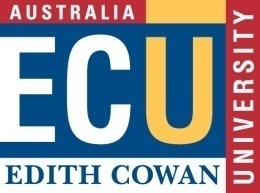 Statement of Authorship FormIn accordance with the Australian Code for the Responsible Conduct of Research, researchers have a responsibility to their colleagues and the wider community to disseminate a full account of their research and to acknowledge those who have contributed to it.As stipulated in the Authorship, Publication of Research, and Peer Review policy and guidelines, only persons who have participated in a substantial way in at least part of the relevant research should be included as an author of a publication derived from that research.  The requirements for authorship depend to some extent on the discipline, but must be based on substantial contributions in a combination of:conception and design of the project; analysis and interpretation of research data; drafting or revising significant parts of the work. An author's role in a research output must be sufficient for that person to take public responsibility for at least that part of the output in that person's area of expertise.When there is more than one author of a publication, one co-author (by agreement amongst the authors) should be nominated as executive author for the whole research output.  Executive authors must offer authorship to all people, including research trainees, who meet the criteria of authorship.  Those declining authorship must do so in writing.  Executive authors must retain records of rejections of offers of authorship.This form is available as a resource to executive authors to assist them with these requirements.  Please note that the use of this form is optional, as any form of written confirmation is sufficient.Publication DetailsStatement by the Executive AuthorI am the Executive Author of the above publication and certify that all co-authors listed are in agreement and that no person entitled to authorship has been excluded without their agreement in writing.2.	The signatures above indicate that those listed are the only authors of the publication, that they have seen the version of the paper submitted for publication and the authors agree with the nomination of the Executive Author, all of which are in accordance with the Australian Code for the Responsible Conduct of Research, relevant legislation, guidelines and ECU policies and procedures.3.	The research has been conducted in accordance with the Australian Code for the Responsible Conduct of Research, relevant legislation and guidelines and ECU policies and procedures.Title of publication:Output type e.g. book, book chapter, journal article, conference publication or other output:Submitted/re-submitted for publication to (please indicate the name of the journal/ conference/ publisher/other medium/outlet):Date of submission:Author Name/s(List all authors in the order that they appear on the publication, including the nominated executive author.)SignatureDateAuthor/s Requesting ExclusionAuthor/s Requesting ExclusionAuthor/s Requesting ExclusionAuthor Name/sSignatureDateExecutive Author Name:Signature:Date: